 Intermediate Carpentry Occupations 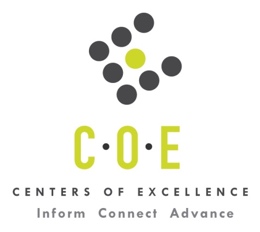 Labor Market Information ReportLaney CollegePrepared by the San Francisco Bay Center of Excellence for Labor Market ResearchSeptember 2019RecommendationBased on all available data, there appears to be a significant undersupply of Intermediate Carpentry workers compared to the demand for this cluster of occupations in the Bay region and in the East Bay sub-region (Alameda and Contra Costa Counties.) There is a projected annual gap of about 18,561 students in the Bay region and 5,488 students in the East Bay Sub-Region.This report also provides student outcomes data on employment and earnings for programs on TOP 0952.10 - Carpentry in the state and region. It is recommended that these data be reviewed to better understand how outcomes for students taking courses on this TOP code compare to potentially similar programs at colleges in the state and region, as well as to outcomes across all CTE programs at Laney College and in the region. IntroductionThis report profiles Intermediate Carpentry Occupations in the 12 county Bay region and in the East Bay sub-region for a proposed new program at Laney College. Labor market information (LMI) is not available at the eight-digit SOC Code level for Construction Carpenters (47-2031.01), therefore, the data shown in Tables 1 and 2 is for Carpenters (at the six digit SOC level) and likely overstates demand for Construction Carpenters. Tables 3, 4, 6, 9, 10 and 11 use job postings data from Burning Glass at the eight-digit SOC Code level for Construction Carpenters (47-2031.01). Similarly, labor market information (LMI) is not available at the eight-digit SOC Code level for Energy Auditors (13-1199.01), therefore, the data shown in Tables 1 and 2 is for Business Operations Specialists, All Other (at the six digit SOC level) and likely overstates demand for Energy Auditors. Tables 3, 4, 6, 9, 10 and 11 use job postings data from Burning Glass at the eight-digit SOC Code level for Energy Auditors (13-1199.01).Occupational DemandTable 1. Employment Outlook for Intermediate Carpentry Occupations in Bay RegionSource: EMSI 2019.2Bay Region includes Alameda, Contra Costa, Marin, Monterey, Napa, San Benito, San Francisco, San Mateo, Santa Clara, Santa Cruz, Solano and Sonoma CountiesTable 2. Employment Outlook for Intermediate Carpentry Occupations in East Bay Sub-RegionSource: EMSI 2019.2East Bay Sub-Region includes Alameda and Contra Costa CountiesJob Postings in Bay Region and East Bay Sub-RegionTable 3. Number of Job Postings by Occupation for latest 12 months (August 2018 - July 2019)Source: Burning GlassTable 4a. Top Job Titles for Intermediate Carpentry Occupations for latest 12 months (August 2018 - July 2019) Bay RegionTable 4b. Top Job Titles for Intermediate Carpentry Occupations for latest 12 months (August 2018 - July 2019) East Bay Sub-RegionSource: Burning GlassIndustry ConcentrationTable 5. Industries hiring Intermediate Carpentry Workers in Bay RegionSource: EMSI 2019.2Table 6. Top Employers Posting Intermediate Carpentry Occupations in Bay Region and East Bay Sub-Region (August 2018 - July 2019)Source: Burning GlassEducational SupplyThere is one community college (Laney) in the Bay region issuing 9 awards on average annually (last 3 years) on TOP 0952.10 – Carpentry.Table 7. Awards on TOP 0952.10 - Carpentry in Bay RegionSource: Data Mart Note: The annual average for awards is 2015-16 to 2017-18.Gap AnalysisBased on the data included in this report, there is a large labor market gap in the Bay region with 18,570 annual openings for the Intermediate Carpentry occupational cluster and 9 annual (3-year average) awards for an annual undersupply of 18,561 students. In the East Bay Sub-Region, there is also a large gap with 5,497 annual openings and 9 annual (3-year average) awards for an annual undersupply of 5,488 students.Student OutcomesTable 8. Four Employment Outcomes Metrics for Students Who Took Courses on TOP 0952.10 - CarpentrySource: Launchboard Pipeline (version available on 8/26/19)Skills, Certifications and EducationTable 9. Top Skills for Intermediate Carpentry Occupations in Bay Region (August 2018 - July 2019)Source: Burning GlassTable 10. Certifications for Intermediate Carpentry Occupations in Bay Region (August 2018 - July 2019)Note: 60% of records have been excluded because they do not include a certification. As a result, the chart below may not be representative of the full sample.Source: Burning GlassTable 11. Education Requirements for Intermediate Carpentry Occupations in Bay Region Note: 60% of records have been excluded because they do not include a degree level. As a result, the chart below may not be representative of the full sample.Source: Burning GlassMethodologyOccupations for this report were identified by use of skills listed in O*Net descriptions and job descriptions in Burning Glass. Labor demand data is sourced from Economic Modeling Specialists International (EMSI) occupation data and Burning Glass job postings data. Educational supply and student outcomes data is retrieved from multiple sources, including CTE Launchboard and CCCCO Data Mart.SourcesO*Net OnlineLabor Insight/Jobs (Burning Glass) Economic Modeling Specialists International (EMSI)  CTE LaunchBoard www.calpassplus.org/Launchboard/ Statewide CTE Outcomes SurveyEmployment Development Department Unemployment Insurance DatasetLiving Insight Center for Community Economic DevelopmentChancellor’s Office MIS systemContactsFor more information, please contact:Doreen O’Donovan, Research Analyst, for Bay Area Community College Consortium (BACCC) and Centers of Excellence (CoE), doreen@baccc.net or (831) 479-6481John Carrese, Director, San Francisco Bay Center of Excellence for Labor Market Research, jcarrese@ccsf.edu or (415) 267-6544Helpers--Carpenters (SOC 47-3012): Help carpenters by performing duties requiring less skill.  Duties include using, supplying or holding materials or tools, and cleaning work area and equipment.  Construction laborers who do not primarily assist carpenters are classified under "Construction Laborers" (47-2061).  Apprentice workers are classified with the appropriate skilled construction trade occupation (47-2011 through 47-2231).Entry-Level Educational Requirement: No formal educational credentialTraining Requirement: Short-term on-the-job trainingPercentage of Community College Award Holders or Some Postsecondary Coursework: 21%Carpenters (SOC 47-2031): Construct, erect, install, or repair structures and fixtures made of wood, such as concrete forms; building frameworks, including partitions, joists, studding, and rafters; and wood stairways, window and door frames, and hardwood floors.  May also install cabinets, siding, drywall and batt or roll insulation. Includes brattice builders who build doors or brattices (ventilation walls or partitions) in underground passagewaysEntry-Level Educational Requirement: High school diploma or equivalentTraining Requirement: ApprenticeshipPercentage of Community College Award Holders or Some Postsecondary Coursework: 24%Maintenance and Repair Workers, General (SOC 49-9071): Perform work involving the skills of two or more maintenance or craft occupations to keep machines, mechanical equipment, or the structure of an establishment in repair.  Duties may involve pipe fitting; boiler making; insulating; welding; machining; carpentry; repairing electrical or mechanical equipment; installing, aligning, and balancing new equipment; and repairing buildings, floors, or stairs.  Excludes “Maintenance Workers, Machinery" (49-9043).Entry-Level Educational Requirement: High school diploma or equivalentTraining Requirement: Moderate-term on-the-job trainingPercentage of Community College Award Holders or Some Postsecondary Coursework: 37%Construction Laborers (SOC 47-2061): Perform tasks involving physical labor at construction sites.  May operate hand and power tools of all types: air hammers, earth tampers, cement mixers, small mechanical hoists, surveying and measuring equipment, and a variety of other equipment and instruments.  May clean and prepare sites, dig trenches, set braces to support the sides of excavations, erect scaffolding, and clean up rubble, debris and other waste materials.  May assist other craft workers.  Construction laborers who primarily assist a particular craft worker are classified under "Helpers, Construction Trades" (47-3010).  Excludes “Hazardous Materials Removal Workers” (47-4041).Entry-Level Educational Requirement: No formal educational credentialTraining Requirement: Short-term on-the-job trainingPercentage of Community College Award Holders or Some Postsecondary Coursework: 20%Business Operations Specialists, All Other (SOC 13-1199): All business operations specialists not listed separately.Entry-Level Educational Requirement: Bachelor's degreeTraining Requirement: NonePercentage of Community College Award Holders or Some Postsecondary Coursework: 23%Occupation 2017 Jobs2022 Jobs5-Yr Change5-Yr % Change5-Yr Open-ingsAverage Annual Open-ings10% Hourly WageMedian Hourly WageHelpers--Carpenters 840  945 10613% 728  146  $12.89  $18.33 Carpenters 38,532  40,774 2,2426% 20,309  4,062  $13.83  $28.31 Maintenance and Repair Workers, General 34,969  37,559 2,5907% 20,022  4,004  $14.27  $23.42 Construction Laborers 37,464  40,874 3,4109% 23,191  4,638  $10.75  $22.80 Business Operations Specialists, All Other 55,112  58,441 3,3296% 28,601  5,720  $22.24  $40.90 Total 166,916  178,594 11,6787% 92,851  18,570  $16.00  $30.16 Occupation 2017 Jobs2022 Jobs5-Yr Change5-Yr % Change5-Yr Open-ingsAverage Annual Open-ings10% Hourly WageMedian Hourly WageHelpers--Carpenters2392693012%20741$13.44$17.75Carpenters12,66813,4147456%6,6171,323$13.69$27.19Maintenance and Repair Workers, General9,1059,7766727%5,2041,041$13.11$21.89Construction Laborers12,96914,1401,1719%8,0051,601$11.10$23.08Business Operations Specialists, All Other15,34715,8575103%7,4551,491$20.46$37.19TOTAL50,32953,4563,1276%27,4875,497$14.98$28.17OccupationBay RegionEast Bay  Maintenance and Repair Workers, General12,8134,073  Construction Laborers2,050778  Energy Auditors21083  Construction Carpenters16880  Helpers--Carpenters2811  Total15,2695,025Common TitleBayCommon TitleBayMaintenance Technician3,137Maintenance164Service Technician1,314Installation Technician160Field Service Technician917Handyman148Facilities Technician613Construction Worker148Technician345Field Service Representative144Maintenance Worker322Facilities Maintenance Technician137Maintenance Engineer285General Labourer136Field Service Engineer281Apartment Maintenance Worker121Construction Labourer271Porter104Building Engineer264Maintenance Specialist94Repair Technician239Maintenance Person94Equipment Technician237Laborer86Maintenance Mechanic195Building Maintenance Worker82Facilities Assistant192Construction Coordinator73Common TitleEast BayCommon TitleEast BayMaintenance Technician1,014Field Service Representative55Service Technician512Maintenance54Field Service Technician340Maintenance Mechanic51Facilities Technician136Facilities Maintenance Technician51Construction Labourer111General Labourer50Technician97Apartment Maintenance Worker50Equipment Technician97Facilities Assistant49Repair Technician95Building Maintenance Worker49Maintenance Worker94Handyman42Building Engineer79Construction Coordinator40Installation Technician66Laborer36Field Service Engineer64Maintenance Specialist31Maintenance Engineer57Maintenance Person30Construction Worker57Porter23Industry – 6 Digit NAICS (No. American Industry Classification) CodesJobs in Industry (2018)Jobs in Industry (2022)% Change (2018-22)% in Industry (2018)Residential Remodelers (236118)13,45815,06112%8%New Single-Family Housing Construction (except For-Sale Builders) (236115)9,3609,253-1%6%Commercial and Institutional Building Construction (236220)8,4789,68414%5%Local Government, Excluding Education and Hospitals (903999)6,4006,7405%4%All Other Specialty Trade Contractors (238990)4,9185,1535%3%Federal Government, Civilian, Excluding Postal Service (901199)4,3504,237-3%3%Corporate, Subsidiary, and Regional Managing Offices (551114)4,2164,5067%3%Site Preparation Contractors (238910)3,6633,8525%2%Colleges, Universities, and Professional Schools (State Government) (902612)3,4323,5353%2%Hotels (except Casino Hotels) and Motels (721110)2,7002,7632%2%Residential Property Managers (531311)2,7003,12416%2%Drywall and Insulation Contractors (238310)2,5602,80610%2%Temporary Help Services (561320)2,4302,6389%2%Poured Concrete Foundation and Structure Contractors (238110)2,4062,343-3%1%Plumbing, Heating, and Air-Conditioning Contractors (238220)2,2752,4478%1%Internet Publishing and Broadcasting and Web Search Portals (519130)2,2182,91531%1%Custom Computer Programming Services (541511)2,1362,40913%1%Offices of Real Estate Agents and Brokers (531210)2,1362,2274%1%Electrical Contractors and Other Wiring Installation Contractors (238210)2,1062,2457%1%Highway, Street, and Bridge Construction (237310)2,0562,1394%1%Colleges, Universities, and Professional Schools (611310)2,0552,2288%1%Painting and Wall Covering Contractors (238320)2,0292,003-1%1%EmployerBayEmployerBayEmployerEast BayMarriott International Incorporated508Sares Regis Group40Marriott International Incorporated82cbre122Prometheus40Eden Housing Incorporated36Avalonbay Communities Incorporated91Hilton Hotel Corporation39Fpi Management33Essex Property Trust86University California38University California32Equity Residential84United Site Services38cbre31John Stewart Company79Fpi Management Incorporated38Schnitzer Steel Industries29Eden Housing Incorporated77Siemens36Avalonbay Communities Incorporated29Fpi Management76Proautomated Inc36Siemens28Cushman & Wakefield67Veolia North America35Essex Property Trust26Comcast62Greystar35Comcast26IBM61ServiceMaster33Equity Residential25Alliance Residential Company56National Carwash Solutions33Roto Rooter22Schnitzer Steel Industries55Tesla Motors32University Of California Berkeley19Tesla52Target32Tesla19Fairfield Residential47Jones Lang Lasalle Incorporated32US Army17Hyatt44Essex Property Trust Incorporated32National Carwash Solutions17Roto Rooter42Flagship Facility Services, Inc31Johnson Controls Incorporated17CollegeSub-RegionAssociatesCertificatesNoncreditTotalLaney CollegeEast Bay4509Total Bay RegionTotal Bay Region4509Total East Bay Sub-RegionTotal East Bay Sub-Region45092015-16Bay 
(All CTE Programs)Laney College (All CTE Programs)State (0952.10)Bay (0952.10)East Bay (0952.10)Laney College (0952.10)% Employed Four Quarters After Exit74%74%69%72%61%61%Median Quarterly Earnings Two Quarters After Exit$10,550$10,550$13,865$16,768$12,498$12,498Median % Change in Earnings46%46%59%59%1%1%% of Students Earning a Living Wage63%63%62%66%64%64%SkillPostingsSkillPostingsSkillPostingsRepair9,192Machinery969Boilers541Plumbing5,641Property Management880Asset Protection504Painting3,718Customer Contact871Masonry503HVAC3,589Welding871Inventory Maintenance497Carpentry3,430Sales757Electrical Work479Cleaning2,662Electrical Systems661Laundry478Predictive / Preventative Maintenance2,529Technical Support658Wiring464Customer Service2,285Safety Training654Roofing461Scheduling1,974Appliance Repair609Building Codes450Hand Tools1,542Project Management607Furniture Moving438Power Tools1,434Forklift Operation606Plumbing Repairs430Lifting Ability1,349Apartment Maintenance578Caulking421Facility Maintenance1,218Budgeting578Equipment Repair413Occupational Health and Safety1,164Test Equipment567Staff Management409Drywall1,036Schematic Diagrams554Energy Management371CertificationPostingsCertificationPostingsDriver's License5,040CDL Class B46EPA CFC/HCFC Certification280First Aid CPR AED45Environmental Protection Agency Certification187EPA 60845Forklift Operator Certification113Project Management Certification42DL Class C93Contractors License37Certified A+ Technician92Building Maintenance36Automotive Service Excellence (ASE) Certification69CompTIA Network+33Occupational Safety and Health Administration Certification61Cisco Certified Network Associate (CCNA)32IT Infrastructure Library (ITIL) Certification56Leadership In Energy And Environmental Design (LEED) Certified31CDL Class A54Electrician Certification29Certified Pool/Spa Operator53Bronze Level Certification29Security Clearance49Welding Certification25Education (minimum advertised)Latest 12 Mos. PostingsPercent 12 Mos. PostingsHigh school or vocational training5,50590%Associate Degree5048%Bachelor’s Degree or Higher892%